                    LOSY ABSOLWENTÓW  2022/2023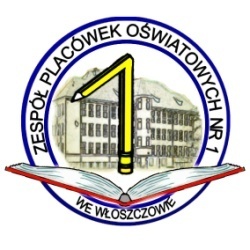 KLASASZKOŁA PONADPODSTAWOWASZKOŁA PONADPODSTAWOWASZKOŁA PONADPODSTAWOWASZKOŁA PONADPODSTAWOWAKLASAI LOim. gen. W. Sikorskiegowe WłoszczowieZSP nr 2im. S. Czarnieckiego we WłoszczowieZSP nr 3im. S. Staszicawe Włoszczowiepoza Wloszczową8a1854-8b281218c762-8d13121-